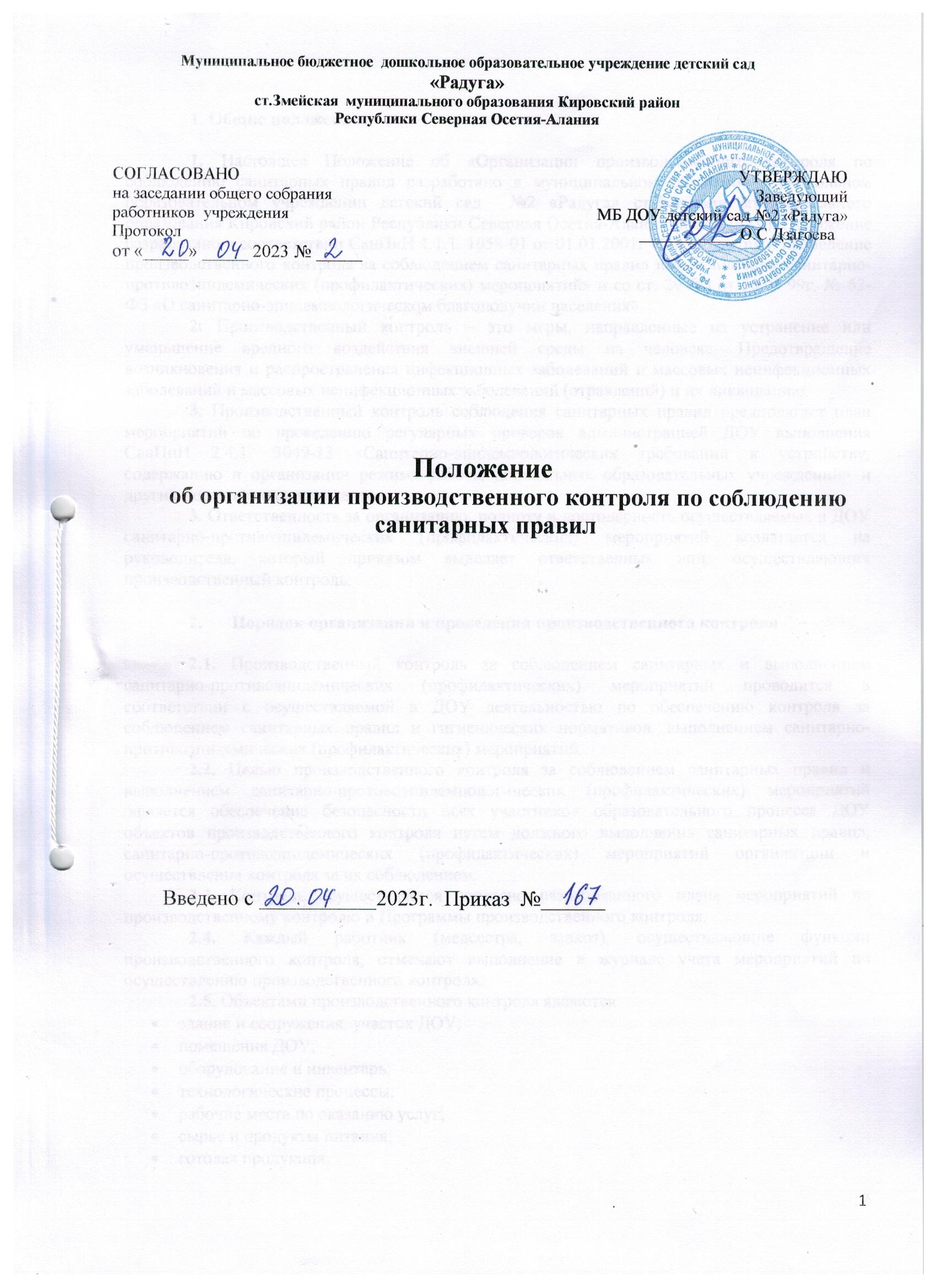 Муниципальное бюджетное  дошкольное образовательное учреждение детский сад«Радуга»ст.Змейская  муниципального образования Кировский район Республики Северная Осетия-Алания                                       Положениеоб организации производственного контроля по соблюдению санитарных правил                            Введено с ___________2023г.  Приказ  №______1. Общие положения1. Настоящее Положение об «Организации производственного контроля по соблюдению санитарных правил разработано в муниципальном бюджетном дошкольном образовательном учреждении детский сад  №2 «Радуга» ст.Змейская муниципального образования Кировский район Республики Северная Осетия-Алания (далее ДОУ). Положение разработано в соответствии СанПиН 1.1.1. 1058-01 от 01.01.2001г «Организация и проведение производственного контроля за соблюдением санитарных правил и выполнением санитарно-противоэпидемических (профилактических) мероприятий» и со ст. 29 ФЗ от 30.09.99г. № 52-ФЗ «О санитарно-эпидемиологическом благополучии населения».2. Производственный контроль – это меры, направленные на устранение или уменьшение вредного воздействия внешней среды на человека. Предотвращение возникновения и распространения инфекционных заболеваний и массовых неинфекционных заболеваний и массовых неинфекционных заболеваний (отравлений) и их ликвидацию.3. Производственный контроль соблюдения санитарных правил предполагает план мероприятий по проведению регулярных проверок администрацией ДОУ выполнения СанПиН 2.4.1. 3049-13 «Санитарно-эпидемиологических требований к устройству, содержанию и организации режима работы дошкольных образовательных учреждений» и других нормативных документов.3. Ответственность за организацию, полноту и достоверность осуществляемых в ДОУ санитарно-противоэпидемических (профилактических) мероприятий возлагается на руководителя, который приказом выделяет ответственных лиц, осуществляющих производственный контроль.Порядок организации и проведения производственного контроля2.1. Производственный контроль за соблюдением санитарных и выполнением санитарно-противоэпидемических (профилактических) мероприятий проводится в соответствии с осуществляемой в ДОУ деятельностью по обеспечению контроля за соблюдением санитарных правил и гигиенических нормативов, выполнением санитарно-противоэпидемических (профилактических) мероприятий.2.2. Целью производственного контроля за соблюдением санитарных правил и выполнением санитарно-противоэпидемиологических (профилактических) мероприятий  является обеспечение безопасности всех участников образовательного процесса ДОУ объектов производственного контроля путем должного выполнения санитарных правил, санитарно-противоэпидемических (профилактических) мероприятий организации и осуществления контроля за их соблюдением. 2.3. Контроль осуществляется согласно разработанного плана мероприятий по производственному контролю и Программы производственного контроля.2.4. Каждый работник (медсестра, завхоз), осуществляющие функции производственного контроля, отмечают выполнение в журнале учета мероприятий по осуществлению производственного контроля.2.5. Объектами производственного контроля являются:здание и сооружения, участок ДОУ;помещения ДОУ;оборудование и инвентарь;технологические процессы;рабочие места по оказанию услуг;сырье и продукты питания;готовая продукция;занятия с воспитанниками;оздоровительные мероприятия;прогулки и режимные моменты;персонал ДОУ;воспитанники ДОУ;документация;вода и питьевой режим;мебель и белье;дезинфицирующие и моющие средства;воздушно-тепловой режим.2.6. Периодичность проведения мероприятий производственного контроля осуществляется в соответствии с циклограммой.3.  Обязанности заведующего по осуществлению производственного контроля Заведующий ДОУ при выявлении нарушений санитарных правил на объекте производственного контроля принимает меры, направленные на устранение  выявленных нарушений и недопущение их возникновения, в том числе:Приостановить либо прекратить свою деятельность или работу отдельных цехов (участков), эксплуатацию. Здания, сооружений, оборудования, выполнение отдельных видов работ и оказание услуг.Прекратить использование в производстве сырья, материалов, не соответствующих установленным требованиям и не обеспечивающих выпуск продукции безопасной (безвредной) для человека.Снять с реализации продукцию, не соответствующую санитарным правилам и предоставляющую опасность для человека и принять меры по применению (использованию) такой продукции в целях, исключающих причинение вреда человеку, или ее уничтожению.Информировать службу Роспотребнадзора о мерах, приятых по устранению нарушений санитарных правил.Принять другие меры, предусмотренные действующим законодательством.4. Обязанности лиц, осуществляющих производственный контрольОтветственные лица по осуществлению мероприятий производственного контроля обязаны:4.1.Своевременно вести соответствующие журналы, закрепленные за каждым лицом, осуществляющим производственный контроль.4.2. Своевременно осуществлять контроль и вести записи в журнале мероприятий производственного контроля.4.3. Информировать заведующего ДОУ обо всех выявленных нарушениях, представляющих опасность для жизни и здоровья воспитанников и сотрудников ДОУ.Права4.1. Требовать от заведующего ДОУ своевременного устранения нарушений,  выявленных в ходе осуществления производственного контроля.4.2. Вносить предложения по улучшению условий труда сотрудников и организации образовательного процесса с воспитанниками ДОУ.4.3. Заслушивать и получать информацию заведующего по обеспечению безопасности воспитанников и сотрудников ДОУ, по улучшению условий выполнения санитарных норм и правил, санитарно-противоэпидемиологических (профилактических) мероприятий.                                             5.Документация5.1. Программа производственного контроля.5.2. Журнал по осуществлению мероприятий производственного контроля.5.3. Перечень мероприятий по производственному контролю.5.4. Отчеты, справки о деятельности.СОГЛАСОВАНОна заседании общего собрания работников  учрежденияПротоколот «_____» _____ 2023 № _____УТВЕРЖДАЮЗаведующий МБ ДОУ детский сад №2 «Радуга»                                   ____________О.С.Дзагоева